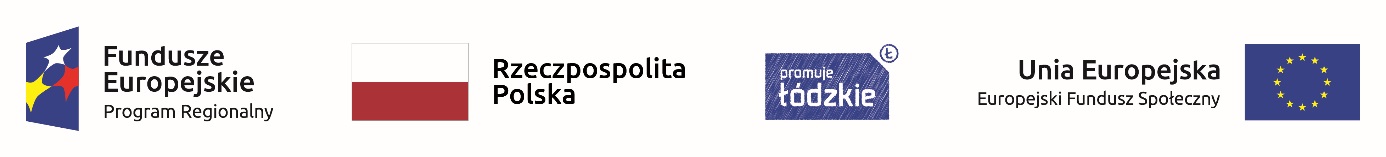 PLAN ZAJĘĆ GODZIN PROJEKTOWYCH W SZKOLE PODSTAWOWEJ                   W ZAWADZIEOBOWIĄZUJE OD 19.10.2020r.Zajęcia dydaktyczno – wyrównawcze - kształtujące kompetencje u uczniów w zakresie matematyki            – klasa 7 - wtorek godz. lekcyjna 7,8  godz.13.25 – 15.05Zajęcia rozwijające uzdolnienia - kształtujące kompetencje u uczniów w zakresie matematyki                        – klasa 4  – poniedziałek godz. lekcyjna 6,7 godz. 12.30 – 14.10Zajęcia dydaktyczno – wyrównawcze kształtujące kompetencje u uczniów w zakresie języka obcego         – klasa 8 czwartek 7, 8 godz. lekcyjna 13.25 – 15.05Zajęcia rozwijające uzdolnienia - kształtujące kompetencje u uczniów w zakresie języka obcego           – klasa 5- wtorek godz. lekcyjna 7, 8 godz. 13.25 – 15.05 Zajęcia rozwijające uzdolnienia - kształtujące kompetencje u uczniów w zakresie przedsiębiorczości          – klasa 6 środa, czwartek 8 godz. lekcyjna 14.20 – 15.05 Zajęcia rozwijające uzdolnienia - kształtujące kompetencje u uczniów w zakresie przedsiębiorczości          – klasa 6 piątek 5, 6 godz. lekcyjna 11.30 – 13.15 Zajęcia rozwijające uzdolnienia - kształtujące kompetencje u uczniów w zakresie TIK                            – klasa 4 środa godz. lekcyjna 7,8 godz. 13.25 – 15.05Zajęcia dydaktyczno – wyrównawcze - kształtujące kompetencje u uczniów w zakresie TIK                             – klasa 5 poniedziałek 7,8  godz. lekcyjna 13.25 – 15.05	                                                                                                                         Koordynator szkolny                                                                                                                     Elżbieta Miksa - Wojtalczyk 